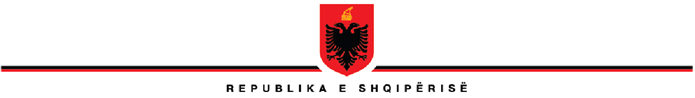 INSPEKTORATI I LARTË I DEKLARIMIT DHE KONTROLLIT TË PASURIVE DHE KONFLIKTIT TË INTERESAVEREGJISTRI I KËRKESAVE DHE PËRGJIGJEVE NË ILDKPKIVITI 2019Nr. Rendor (1)Data e regjistrimit të kërkesës (2)Objekti (3)Data e kthimit të përgjigjes (4)Statusi i   kërkesës (5)Tarifa (6)Data /muaji/ viti(Përmban edhe përmbledhje të kërkesës)(Përmban edhe përmbledhje të përgjigjes)Pranuar/ refuzuar/ pjesërisht pranuarPa pagesë/ Me pagesë1.7.1.2019Kerkese per venie ne dispozicion dokumentacioni17.1.2019Dhënie e informacionit të kërkuar për 12 subjekte  deklarues (total 159 deklarata)PranuarPa pagesë2.7.1.2019Kërkesë për informacion17.1.2019Dhënë informacioni i kërkuarPranuarPa pagesë3.31.1.2019Kerkese per venie ne dispozicion dokumentacioni31.1.2019Dhënie e informacionit të kërkuar për 1 subjekt  deklarues (total 15 deklarata)PranuarPa pagesë4.4.2.2019Kerkese per venie ne dispozicion dokumentacioni18.2.2019Dhënie e informacionit të kërkuar për 36 subjekte  deklarues (total 77 deklarata)PranuarPa pagesë5.5.2.2019Kerkese per venie ne dispozicion dokumentacioni12.2.2019Dhënie e informacionit të kërkuar për 14 subjekte  deklarues (total 209 deklarata)PranuarPa pagesë6.18.2.2019Kerkese per venie ne dispozicion dokumentacioni8.3.2019Dhënie e informacionit të kërkuar për 43 subjekte  deklarues (total 590 deklarata)PranuarPa pagesë7.28.2.2019Kerkese per informacion12.3.2019Dhene informacioni kerkuarPranuarPa pagesë8.20.3.2019Kerkese per venie ne dispozicion dokumentacioni20.3.2019Dhënie e informacionit të kërkuar për 5 subjekte  deklarues (total 74 deklarata)PranuarPa pagesë9.11.4.2019Kerkese per venie ne dispozicion dokumentacioni16.4.2019Dhënie e informacionit të kërkuar për 1 subjekt  deklarues (total 15 deklarata)- e-mailPranuarPa pagesë10.9.4.2019Kerkese per venie ne dispozicion dokumentacioni16.4.2019Dhënie e informacionit të kërkuar për 1 subjekt  deklarues (total 6 deklarata)PranuarPa pagesë11.9.4.2019Kerkese per venie ne dispozicion dokumentacioni16.4.2019Dhënie e informacionit të kërkuar për 1 subjekt  deklarues (total 12 deklarata)PranuarPa pagesë12.12.4.2019Kerkese per venie ne dispozicion dokumentacioni19.4.2019Dhënie e informacionit të kërkuar për 3 subjekte  deklarues (total 19 deklarata)PranuarPa pagesë13.18.4.2019Kerkese per venie ne dispozicion dokumentacioni19.4.2019Dhënie e informacionit të kërkuar për 6 subjekte  deklarues (total 6 deklarata)PranuarPa pagesë14.26&28.3.2019Kerkese per venie ne dispozicion dokumentacioni19.4.2019Dhënie e informacionit të kërkuar për 2 subjekte  deklarues (total 28 deklarata)PranuarPa pagesë15.16.4.2019Kerkese per venie ne dispozicion dokumentacioni30.4.2019Dhënie e informacionit të kërkuar për 1 subjekt  deklarues (total 12 deklarata)PranuarPa pagesë16.26.4.20193 Kerkesa per venie ne dispozicion dokumentacioni8.5.2019Dhënie e informacionit të kërkuar për 3 subjekte deklarues (total 40 deklarata)PranuarPa pagesë17.14.5.2019Kerkese per venie ne dispozicion dokumentacioni16.5.2019Dhënie e informacionit të kërkuar për 1 subjekt deklarues (total 8 deklarata)PranuarPa pagesë18.22.5.2019Kerkese per venie ne dispozicion dokumentacioni23.5.2019Dhënie e informacionit të kërkuar për 69 subjekte deklarues (total 71 deklarata)PranuarPa pagesë19.22.5.2019Kerkese per venie ne dispozicion dokumentacioni23.5.2019Dhënie e informacionit të kërkuar për 61 subjekte deklarues (total 395 deklarata)PranuarPa pagesë20.22.5.2019Kerkese per venie ne dispozicion dokumentacioni23.5.2019Dhënie e informacionit të kërkuar për 91 subjekte deklarues (total 550 deklarata)PranuarPa pagesë21.22.5.2019Kerkese per venie ne dispozicion dokumentacioni23.5.2019Dhënie e informacionit të kërkuar për 26 subjekte deklarues (total 90 deklarata)PranuarPa pagesë22.22.5.2019Kerkese per venie ne dispozicion dokumentacioni23.5.2019Dhënie e informacionit të kërkuar për 16 subjekte deklarues (total 18 deklarata)PranuarPa pagesë23.22.5.2019Kerkese per venie ne dispozicion dokumentacioni23.5.2019Dhënie e informacionit të kërkuar për 140 subjekte deklarues (total 145 deklarata)PranuarPa pagesë24.22.5.2019Kerkese per venie ne dispozicion dokumentacioni24.5.2019Dhënie e informacionit të kërkuar për 1 subjekt deklarues (total 14 deklarata)PranuarPa pagesë25.22.5.2019Kerkese per venie ne dispozicion dokumentacioni23.5.2019Dhënie e informacionit të kërkuar për 68 subjekte deklarues (total 371 deklarata)PranuarPa pagesë26.22.5.2019Kerkese per venie ne dispozicion dokumentacioni23.5.2019Dhënie e informacionit të kërkuar për 43 subjekte deklarues (total 341 deklarata)PranuarPa pagesë27.28.5.2019Kerkese per venie ne dispozicion dokumentacioni28.5.2019Dhënie e informacionit të kërkuar për 1 subjekt deklarues (total 1 deklarate)PranuarPa pagesë28.29.5.2019Kerkese per venie ne dispozicion dokumentacioni29.5.2019Dhënie e informacionit të kërkuar për 6 subjekte deklarues (total 6 deklarate)PranuarPa pagesë29.27.5.2019Kerkese per venie ne dispozicion dokumentacioni5.6.2019Dhënie e informacionit të kërkuar (total 38 deklarate)PranuarPa pagesë30.24.5.2019Kerkese per venie ne dispozicion dokumentacioni5.6.2019Dhënie e informacionit të kërkuar (total 51 deklarate)PranuarPa pagesë31.29.5.2019Kerkese per venie ne dispozicion dokumentacioni7.6.2019Dhënie e informacionit të kërkuar (total 147 deklarate)PranuarPa pagesë32.28.5.2019Kerkese per venie ne dispozicion dokumentacioni7.6.2019Dhënie e informacionit të kërkuar (total 661 deklarate)PranuarPa pagesë33.27 &29.5.20193 kerkesa per venie ne dispozicion dokumentacioni10.6.2019Dhënie e informacionit të kërkuar (total 408 deklarata)PranuarPa pagesë34.10.6.2019Kerkese per venie ne dispozicion dokumentacioni11.6.2019Dhënie e informacionit të kërkuar (total 16 deklarata)PranuarPa pagesë35.17.6.2019Kerkese per venie ne dispozicion dokumentacioni20.6.2019Dhënie e informacionit të kërkuar (total 477 deklarata)PranuarPa pagesë36.25.6.2019Kerkese per venie ne dispozicion dokumentacioni26.6.2019Dhënie e informacionit të kërkuar (total 147 deklarata)PranuarPa pagesë37.24.6.2019Kerkese per venie ne dispozicion dokumentacioni2.7.2019Dhënie e informacionit të kërkuar (total 202 deklarata)PranuarPa pagesë38.5.7.2019Kerkese per informacion dhe venie ne dispozicion dokumentacioni16.7.2019Kthim pergjigje dhe dhënie e informacionit të kërkuar (total 27 deklarata)PranuarPa pagesë39.11.7.2019Kerkese per venie ne dispozicion dokumentacioni15.7.2019Dhënie e informacionit të kërkuar (total 33 deklarata)PranuarPa pagesë39.12.7.2019Kerkese per venie ne dispozicion dokumentacioni16.7.2019Dhënie e informacionit të kërkuar (total 2 deklarata)PranuarPa pagesë40.5.7.2019Kerkese per venie ne dispozicion dokumentacioni17.7.2019Dhënie e informacionit të kërkuar (total 41 deklarata)PranuarPa pagesë41.8.7.2019Kerkese per venie ne dispozicion dokumentacioni18.7.2019Dhënie e informacionit të kërkuar (total 6 deklarata)PranuarPa pagesë42.18.7.2019Kerkese per venie ne dispozicion dokumentacioni29.7.2019Dhënie e informacionit të kërkuar (total 95 deklarata)PranuarPa pagesë43.29.7.2019Kerkese per venie ne dispozicion dokumentacioni1.8.2019Dhënie e informacionit të kërkuar (total 9 deklarata)PranuarPa pagesë44.29.8.2019Kerkese per venie ne dispozicion dokumentacioni2.9.2019Dhënie e informacionit të kërkuar (total 17 deklarata)PranuarPa pagesë45.16.9.2019Kerkese per venie ne dispozicion dokumentacioni25.9.2019Dhënie e informacionit të kërkuar (total 28 deklarata)PranuarPa pagesë46.12.9.2019Kerkese per venie ne dispozicion dokumentacioni17.9.2019Dhënie e informacionit të kërkuar (total 4213 deklarata)PranuarPa pagesë47.19.9.2019Kerkese per venie ne dispozicion dokumentacioni2.10.2019Dhënie e informacionit të kërkuar (total 303 deklarata)PranuarPa pagesë48.4.10.2019Kerkese per venie ne dispozicion dokumentacioni11.10.2019Dhënie e informacionit të kërkuar (total 24 deklarata)PranuarPa pagesë49.21.10.2019Kerkese per venie ne dispozicion dokumentacioni23.10.2019Dhënie e informacionit të kërkuar (total 13 deklarata)PranuarPa pagesë50.25.10.2019Kerkese per venie ne dispozicion dokumentacioni25.10.2019Dhënie e informacionit të kërkuar (total 40 deklarata)PranuarPa pagesë51.29.10.2019Kerkese per venie ne dispozicion dokumentacioni29.10.2019Dhënie e informacionit të kërkuar (total 32 deklarata)PranuarPa pagesë52.31.10.2019Kerkese per venie ne dispozicion dokumentacioni31.10.2019Dhënie e informacionit të kërkuar (total 16 deklarata)PranuarPa pagesë53.6.11.2019Kerkese per venie ne dispozicion dokumentacioni6.11.2019Dhënie e informacionit të kërkuar (total 64 deklarata)PranuarPa pagesë54.7.11.2019Kerkese per venie ne dispozicion dokumentacioni11.11.2019Dhënie e informacionit të kërkuar (total 223 deklarata)PranuarPa pagesë55.8.11.2019Kerkese per venie ne dispozicion dokumentacioni20.11.2019Dhënie e informacionit të kërkuar (total 19 deklarata)PranuarPa pagesë56.11.11.2019Kerkese per venie ne dispozicion dokumentacioni19.11.2019Dhënie e informacionit të kërkuar (total 15 deklarata)PranuarPa pagesë57.14.11.2019 & 15.11.2019Kerkese per venie ne dispozicion dokumentacioni19.11.2019Dhënie e informacionit të kërkuar (total 105 deklarata)PranuarPa pagesë58.20.11.2019Kerkese per venie ne dispozicion dokumentacioni20.11.2019Dhënie e informacionit të kërkuar (total 11 deklarata)PranuarPa pagesë59.20.11.2019Kerkese per venie ne dispozicion dokumentacioni20.11.2019Dhënie e informacionit të kërkuar (total 19 deklarata)PranuarPa pagesë60.25.11.2019Kerkese per venie ne dispozicion dokumentacioni3.12.2019Dhënie e informacionit të kërkuar (total 15 deklarata)PranuarPa pagesë61.13.12.2019Kerkese per venie ne dispozicion dokumentacioni20.12.2019Dhënie e informacionit të kërkuar (total 71 deklarata)PranuarPa pagesë62.16.12.2019Kerkese per venie ne dispozicion dokumentacioni26.12.2019Dhënie e informacionit të kërkuar (total 116 deklarata)PranuarPa pagesë